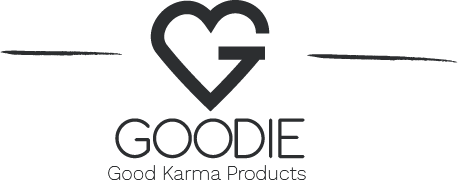 9. 11. 2021TZ – Láska prochází žaludkem hlavně o svátcích. Darujte pod stromeček dárky k nakousnutíPraktické dárky jsou ty nejlepší ze všech. Udělají radost a ve vhodnou chvíli pomůžou. Ještě o stupeň výš stojí jedlé dárky. Ať už máte doma gurmána nebo prostě jen někoho, kdo si rád pochutnává, s výběrem jedlých dárků v Goodie nešlápnete vedle. Balíček s něčím dobrý ocení příbuzní, kamarádky i kolegové. Vyberte tu pravou zapečenou granolu. Skvěle poslouží jako lahodná snídaně nebo coby praktická svačina. Zvolit si můžete některou ze čtyř variant. Všechny však spojují kvalitní suroviny, přírodní sladidla a tuky. Granoly Goodie vznikají v chráněné dílně v malé rodinné pražírně, kde se poctivě dohlíží na všechny ingredience a jejich zpracování.I zapřisáhlému odpůrci zdravé výživy se zavděčíte ořechovým krémem. Chutná skvěle na snídani, při pečení, při vaření nebo prostě jen tak jako rychlá porce energie se skvělou chutí. Vybírat můžete z klasiky jako je arašídový či nugátový krém. Nebo se můžete pustit do lahodného dobrodružství například s jahodovým kešu krémem či s kešu a lískovými ořechy ve spojení se slaným karamelem. Představte si chladný zimní večer, za okny se snáší velké sněhové vločky. K hřejivé domácí atmosféře chybí jen jediná věc – kvalitní horká čokoláda. Směs na výrobu horké čokolády Goodie obsahuje 70 % výběrových kakaových bobů. Místo bílého cukru je čokoláda slazená sušenou třtinovou šťávou v bio kvalitě. Raději dáváte přednost kakau? Objevte raw kakaový prášek s obsahem až 24 % kakaového másla. Goodie má v nabídce také sušené ovoce, marmelády, povidla, ghí, medy, vanilku, čaje, kávu a mnoho dalšího. Věnujte svým milým dárek, na kterém si pochutnají. Vyberte vánoční radosti na www.goodie.cz.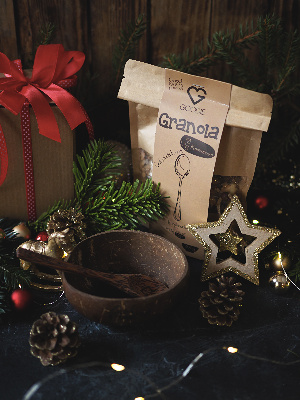 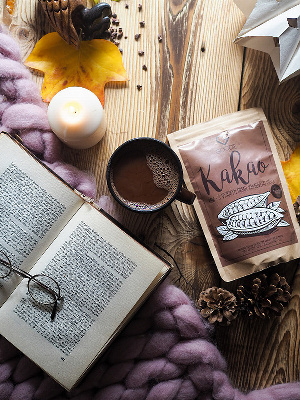 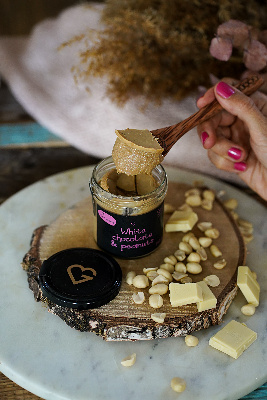 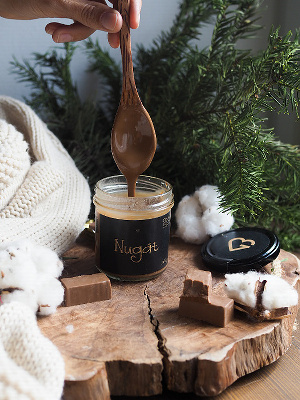 Kontakty:  							Mediální servis:GOODIE                                     				cammino…      www.facebook.com/goodieczech				Dagmar Kutilová    www.instagram.com/goodieczech				e-mail: kutilova@cammino.czwww.goodie.cz						            tel.: +420 606 687 506 	         									www.cammino.cz